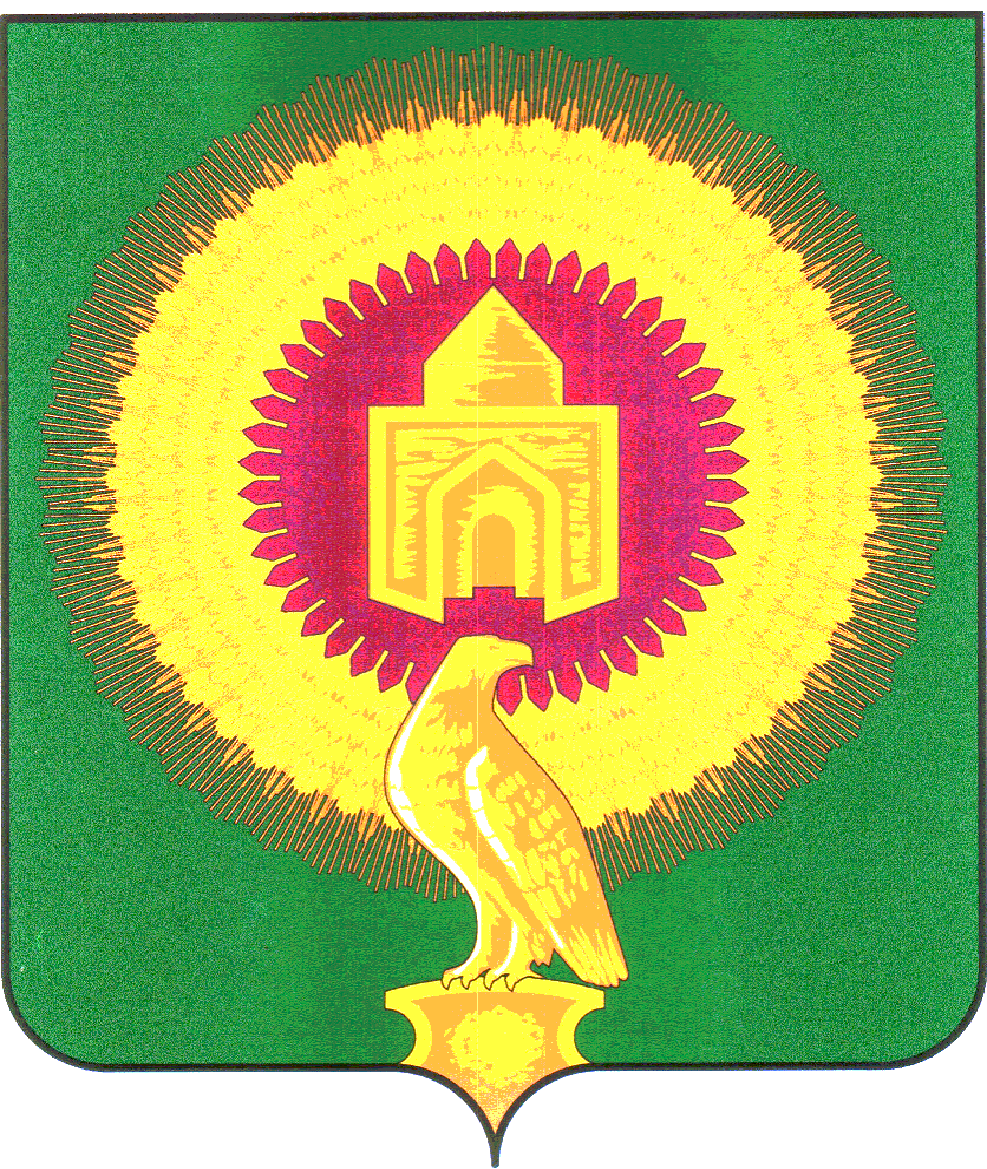 СОВЕТ ДЕПУТАТОВКАТЕНИНСКОГО СЕЛЬКОГО ПОСЕЛЕНИЯВАРНЕНСКОГО МУНИЦИПАЛЬНОГО РАЙОНАЧЕЛЯБИНСКОЙ ОБЛАСТИРЕШЕНИЕ«О бюджете Катенинского сельского поселения на 2018 год и на плановый период 2019-2020 годы»от  12 декабря  2017 года № _27В соответствии с Бюджетным кодексом Российской Федерации, Федеральным законом «Об общих принципах организации местного самоуправления в Российской Федерации», Уставом Катенинского сельского поселения, Положением о бюджетном процессе в Катенинском сельском поселении, Совет депутатов Катенинского сельского  поселенияРЕШАЕТ:Статья 1. Основные характеристики бюджета Катенинского сельского поселения на 2018 год и на плановый период 2019-2020 годы 1. Утвердить основные характеристики бюджета Катенинского сельского  поселения на 2018 год:1) прогнозируемый общий объем доходов бюджета Катенинского сельского  поселения в сумме 6136,05 тыс. рублей, в том числе безвозмездные поступления от других бюджетов бюджетной системы Российской Федерации в сумме 1662,10 тыс. рублей;2) общий объем расходов бюджета Катенинского сельского поселения в сумме 6136,05 тыс. рублей;3) дефицит (профицит) бюджета Катенинского сельского поселения не планируется.2. Утвердить основные характеристики бюджета Катенинского сельского  поселения на 2019-2020 годы:1) прогнозируемый общий объем доходов бюджета Катенинского сельского  поселения на 2019 год в сумме 5154,10 тыс. рублей, в том числе безвозмездные поступления от других бюджетов бюджетной системы Российской Федерации в сумме 486,10 тыс. рублей, на 2020 год сумме 5037,20 тыс. рублей, в том числе безвозмездные поступления от других бюджетов бюджетной системы Российской Федерации в сумме 181,20 тыс. рублей2) общий объем расходов бюджета Катенинского сельского  поселения на 2019 год в сумме 5154,10 тыс. рублей, на 2020 год в сумме 5037,20 тыс. рублей;3) дефицит (профицит) бюджета Катенинского сельского поселения не планируется.Статья 2. Использование остатков средств бюджета Катенинского сельского поселения на 1 января 2018 годаУтвердить объем остатков средств бюджета Катенинского сельского   поселения на 1 января 2018 года в сумме 100,0 тыс. рублей, направляемых на покрытие временных кассовых разрывов, возникающих в ходе исполнения бюджета Катенинского сельского   поселения в 2018 году.Статья 3. Нормативы доходов бюджета Катенинского сельского  поселения на 2018 годУстановить, что в бюджет Катенинского сельского поселения зачисляются доходы по нормативам согласно приложению 1. 	Статья 4. Главные администраторы доходов бюджета Катенинского сельского  поселения и источников финансирования дефицита бюджета Катенинского сельского поселения1. Утвердить перечень главных администраторов доходов бюджета Катенинского сельского   поселения согласно приложению 2.2. Утвердить перечень главных администраторов источников финансирования дефицита бюджета Катенинского сельского поселения согласно приложению 3.	Статья 5. Бюджетные ассигнования на 2018 год и на плановый период 2019-2020 годы 1. Утвердить общий объем бюджетных ассигнований на исполнение публичных нормативных обязательств бюджета Катенинского сельского поселения на 2018 год в сумме 0,0 тыс. рублей, на 2019 год в сумме 0,0 тыс.рублей, на 2020 год в сумме 0,0 тыс.рублей;2. Утвердить:					1) распределение бюджетных ассигнований по разделам, подразделам, целевым статьям (муниципальным программам и непрограммным направлениям деятельности), группам (группам и подгруппам) видов расходов на 2018 год  согласно приложению 4;	2) распределение бюджетных ассигнований по разделам, подразделам, целевым статьям (муниципальным программам и непрограммным направлениям деятельности), группам (группам и подгруппам) видов расходов на 2019-2020 годы согласно приложению 5;		3) ведомственную структуру расходов бюджета Катенинского сельского   поселения на 2018 год согласно приложению 6;	4) ведомственную структуру расходов бюджета Катенинского сельского   поселения на 2019-2020 годы согласно приложению 7;	Статья 6. Особенности исполнения бюджета Катенинского сельского  поселения в 2018 году 1. Установить в соответствии  статьи 28 Положения «О бюджетном процессе в Катенинском сельском поселении» следующие дополнительные основания для внесения в 2018 году изменения в показатели сводной бюджетной росписи бюджета Катенинского сельского поселения:1) изменение бюджетной классификации Российской Федерации, в том числе для отражения межбюджетных трансфертов;2) перераспределение администрацией Катенинского сельского поселения бюджетных ассигнований, предусмотренных в ведомственной структуре по соответствующим разделам по кодами классификации расходов бюджетов бюджетной системы Российской Федерации;3) принятие решений об утверждении муниципальных программ, о внесении изменений в муниципальные программы;				4) поступление в доход бюджета Катенинского сельского  поселения средств, полученных в адрес муниципальных казенных учреждений от добровольных пожертвований;			5) поступление в доход бюджета Катенинского сельского поселения средств, полученных в адрес муниципальных казенных учреждений в возмещение ущерба при возникновении страховых случаев.2. Установить, что доведение лимитов бюджетных обязательств на 2018 год и финансирование в 2018 году (в том числе формирование заявок на оплату расходов) осуществляется с учетом следующей приоритетности расходов:1) оплата труда и начисления на оплату труда;2) исполнение публичных нормативных обязательств;3) ликвидация последствий чрезвычайных ситуаций;4) предоставление мер социальной поддержки отдельным категориям граждан;5) оплата коммунальных услуг и услуг связи, арендной платы за пользование помещениями, арендуемыми муниципальными казенными учреждениями;6) уплата муниципальными казенными учреждениями налогов и сборов;3. Доведение лимитов бюджетных обязательств на 2018 год по иным направлениям, не указанным в настоящей части, осуществляется в соответствии с распоряжениями Администрации Катенинского сельского  поселения.Статья 7. Верхний предел муниципального внутреннего долга. Предельный объем муниципального долга. Предельный объем расходов на обслуживание муниципального долга. Предельный объем муниципальных заимствований.1.Установить верхний предел муниципального внутреннего долга на 1 января 2019 года в сумме 223,7 тыс. рублей, в том числе верхний предел долга по муниципальным гарантиям в сумме 0,0 тыс. рублей.Установить предельный объем муниципального долга на 2018 год в сумме 223,7 тыс. рублей.Установить предельный объем расходов на обслуживание муниципального долга на 2018 год в сумме 0,0 тыс. рублей.Установить предельный объем муниципальных заимствований, направляемых на финансирование дефицита местного бюджета, на 2018 год в сумме 0,0 тыс. рублей;2.Установить верхний предел муниципального внутреннего долга на 1 января 2020 года в сумме 233,4 тыс. рублей, в том числе верхний предел долга по муниципальным гарантиям в сумме 0,0 тыс. рублей.Установить предельный объем муниципального долга на 2019 год в сумме 233,4 тыс. рублей.Установить предельный объем расходов на обслуживание муниципального долга на 2019 год в сумме 0,0 тыс. рублей.Установить предельный объем муниципальных заимствований, направляемых на финансирование дефицита местного бюджета, на 2019 год в сумме 0,0 тыс. рублей;3.Установить верхний предел муниципального внутреннего долга на 1 января 2021 года в сумме 242,8 тыс. рублей, в том числе верхний предел долга по муниципальным гарантиям в сумме 0,0 тыс. рублей.Установить предельный объем муниципального долга на 2020 год в сумме 242,8 тыс. рублей.Установить предельный объем расходов на обслуживание муниципального долга на 2020 год в сумме 0,0 тыс. рублей.Установить предельный объем муниципальных заимствований, направляемых на финансирование дефицита местного бюджета, на 2020 год в сумме 0,0 тыс. рублей;Статья 8. Программы муниципальных гарантий, муниципальных внутренних заимствований1. Утвердить Программу муниципальных гарантий бюджета Катенинского сельского  поселения на 2018 год согласно приложению 8;2. Утвердить Программу муниципальных гарантий бюджета Катенинского сельского  поселения на 2019-2020 годы согласно приложению 9;3. Утвердить Программу муниципальных внутренних заимствований бюджета Катенинского сельского поселения на 2018 год согласно приложению 10; 4. Утвердить Программу муниципальных внутренних заимствований бюджета Катенинского сельского поселения на 2019-2020 годы согласно приложению 11. Статья 9. Источники внутреннего финансирования дефицита бюджета Катенинского сельского  поселения на 2018 год и на плановый период 2019-2020 годыУтвердить источники внутреннего финансирования дефицита бюджета Катенинского сельского  поселения на 2018 год согласно приложению 12.Утвердить источники внутреннего финансирования дефицита бюджета Катенинского сельского  поселения на 2019-2020 годы согласно приложению 13.Статья 10. Межбюджетные трансферты бюджету Варненского муниципального района муниципального района из бюджета Катенинского сельского  поселенияУтвердить общий объем межбюджетных трансфертов, предоставляемых бюджету Варненского муниципального района их бюджета Катенинского сельского поселения на 2018 год и на плановый период 2019-2020 годы в сумме 0,0 тыс. рублей.Глава Катенинского сельского  поселения	В.М.НиколаевПриложение 1к решению Совета депутатов Катенинского сельского поселения«О бюджете Катенинского сельского поселенияна 2018 год и на плановый период 2019-2020 годы»от  12 декабря  2017 года № _27Нормативыдоходов бюджета Катенинского сельского поселенияна 2018 год и на плановый период 2019-2020 годы(в процентах)Приложение 2к решению Совета депутатов Катенинского сельского поселения«О бюджете Катенинского сельского поселенияна 2018 год и на плановый период 2019-2020 годы»от  12 декабря  2017 года № _27Переченьглавных администраторов доходов бюджетаКатенинского сельского   поселенияПримечание1 Администрирование данных поступлений осуществляется с применением кодов подвидов доходов, предусмотренных приказом Министерства финансов Российской Федерации от 1 июля 2013 года № 65н «Об утверждении Указаний о порядке применения бюджетной классификации Российской Федерации»2 В части доходов, зачисляемых в бюджет сельского поселения.Приложение 3к решению Совета депутатов Катенинского сельского поселения«О бюджете Катенинского сельского поселенияна 2018 год и на плановый период 2019-2020 годы»от  12 декабря  2017 года № _27Переченьглавных администраторов источников финансированиядефицита бюджета Катенинского сельского поселенияПриложение 8к решению Совета депутатов Катенинского сельского поселения«О бюджете Катенинского сельского поселенияна 2018 год и на плановый период 2019-2020 годы»от  12 декабря  2017 года № _27Программамуниципальных гарантий на 2018 годПредоставление муниципальных гарантий в 2018 году не планируется.Приложение 9к решению Совета депутатов Катенинского сельского поселения«О бюджете Катенинского сельского поселенияна 2018 год и на плановый период 2019-2020 годы»от  12 декабря  2017 года № _27Программамуниципальных гарантий на 2019-2020 годыПредоставление муниципальных гарантий в 2019-2020 годах не планируется.Приложение 10к решению Совета депутатов Катенинского сельского поселения«О бюджете Катенинского сельского поселенияна 2018 год и на плановый период 2019-2020 годы»от  12 декабря  2017 года № _27Программамуниципальных внутренних заимствований на 2018 годМуниципальные заимствования в 2018 году не планируются.Приложение 11к решению Совета депутатов Катенинского сельского поселения«О бюджете Катенинского сельского поселенияна 2018 год и на плановый период 2019-2020 годы»от  12 декабря  2017 года № _27Программамуниципальных внутренних заимствований на 2019-2020 годыМуниципальные заимствования в 2019-2020 годах не планируются.Приложение 12к решению Совета депутатов Катенинского сельского поселения«О бюджете Катенинского сельского поселенияна 2018 год и на плановый период 2019-2020 годы»от  12 декабря  2017 года № _27Источникивнутреннего финансирования дефицитабюджета Катенинского сельского  поселения на 2018 год (тыс. рублей)Приложение 13к решению Совета депутатов Катенинского сельского поселения«О бюджете Катенинского сельского поселенияна 2018 год и на плановый период 2019-2020 годы»от  12 декабря  2017 года № _27Источникивнутреннего финансирования дефицитабюджета Катенинского сельского  поселения на 2019-2020 годы (тыс. рублей)Наименование доходаБюджет сельского поселенияВ части погашения задолженности и перерасчетов по отмененным налогам, сборам и иным обязательным платежамЗемельный налог (по обязательствам, возникшим до 1 января 2006 года), мобилизуемый на территориях сельских поселений100В части доходов от использования имущества, находящегося в государственной и муниципальной собственностиДоходы от размещения временно свободных средств бюджетов сельских поселений100В части доходов от оказания платных услуг (работ) и компенсации затрат государстваДоходы от оказания информационных услуг органами местного самоуправления сельских поселений, казенными учреждениями сельских поселений100Плата за  оказание услуг по присоединению объектов дорожного сервиса к автомобильным дорогам общего пользования местного значения, зачисляемая в бюджеты сельских поселений100Прочие доходы от оказания платных услуг (работ) получателями средств бюджетов сельских поселений100Доходы, поступающие в порядке возмещения расходов, понесенных в связи с эксплуатацией  имущества сельских поселений100Прочие доходы от компенсации затрат  бюджетов сельских поселений100В части административных платежей и сборовПлатежи, взимаемые органами местного самоуправления (организациями) сельских поселений за выполнение определенных функций100В части штрафов, санкций, возмещения ущербаДоходы от возмещения ущерба при возникновении страховых случаев по обязательному страхованию гражданской ответственности, когда выгодоприобретателями выступают получатели средств бюджетов сельских поселений100Доходы от возмещения ущерба при возникновении иных страховых случаев, когда выгодоприобретателями выступают получатели средств бюджетов сельских поселений100Поступления сумм в возмещение вреда, причиняемого автомобильным дорогам местного значения транспортными средствами, осуществляющими перевозки тяжеловесных и  (или) крупногабаритных грузов, зачисляемые в бюджеты сельских поселений100В части прочих неналоговых доходовНевыясненные поступления, зачисляемые в бюджеты сельских поселений100Возмещение потерь сельскохозяйственного производства, связанных с изъятием сельскохозяйственных угодий, расположенных на территориях сельских поселений (по обязательствам, возникшим до 1 января 2008 года)100Прочие неналоговые доходы бюджетов сельских поселений100Средства самообложения граждан, зачисляемые в бюджеты сельских поселений100В части безвозмездных поступлений от других бюджетов бюджетной системы Российской ФедерацииДотации бюджетам сельских поселений100Субсидии бюджетам сельских поселений100Субвенции бюджетам сельских поселений100Иные межбюджетные трансферты, передаваемые бюджетам сельских поселений100Прочие безвозмездные поступления в бюджеты сельских поселений100В части безвозмездных поступлений от государственных (муниципальных) организацийБезвозмездные поступления от государственных (муниципальных) организаций в бюджеты сельских поселений100В части безвозмездных поступлений от негосударственных организацийБезвозмездные поступления  от негосударственных организаций в бюджеты сельских поселений100В части прочих безвозмездных поступленийПрочие безвозмездные поступления в бюджеты сельских поселений100В части перечислений для осуществления возврата (зачета) излишне уплаченных или излишне взысканных сумм налогов, сборов и иных платежей, а также сумм процентов за несвоевременное осуществление такого возврата и процентов, начисленных на излишне взысканные суммыПеречисления из бюджетов сельских поселений (в бюджеты поселений) для осуществления возврата (зачета) излишне уплаченных или излишне взысканных сумм налогов, сборов и иных платежей, а также сумм процентов за несвоевременное осуществление такого возврата и процентов, начисленных на излишне взысканные суммы100В части доходов бюджетов бюджетной системы Российской Федерации от возврата бюджетами бюджетной системы Российской Федерации и организациями остатков субсидий, субвенций и иных межбюджетных трансфертов, имеющих целевое назначение, прошлых летДоходы бюджетов сельских поселений от возврата бюджетами бюджетной системы Российской Федерации остатков субсидий, субвенций и иных межбюджетных трансфертов, имеющих целевое назначение, прошлых лет100Доходы бюджетов сельских поселений от возврата  организациями остатков субсидий прошлых лет100В части возврата остатков субсидий, субвенций и иных межбюджетных трансфертов, имеющих целевое назначение, прошлых летВозврат остатков субсидий, субвенций и иных межбюджетных трансфертов, имеющих целевое назначение, прошлых лет из бюджетов сельских поселений100Код бюджетной классификации     
Российской ФедерацииКод бюджетной классификации     
Российской ФедерацииНаименование главного администратора
доходов бюджета Катенинского сельского поселения,     
кода бюджетной классификации    
Российской Федерацииглавного   
администратора
доходовдоходов бюджета   
Катенинского сельского поселенияНаименование главного администратора
доходов бюджета Катенинского сельского поселения,     
кода бюджетной классификации    
Российской Федерации123007Контрольно-счетная палата Челябинской области0071 16 18050 10 0000 140Денежные взыскания (штрафы) за нарушение бюджетного законодательства (в части бюджетов сельских поселений)034Главное контрольное управление Челябинской области0341 16 18050 10 0000 140Денежные взыскания (штрафы) за нарушение бюджетного законодательства (в части бюджетов сельских поселений)0341 16 33050 10 0000 140Денежные взыскания (штрафы) за нарушение законодательства Российской Федерации о контрактной системе в сфере закупок товаров, работ, услуг для обеспечения государственных и муниципальных нужд для нужд сельских поселений182Управление Федеральной налоговой службы Российской Федерации по Челябинской области 182101 02000 01 0000 110Налог на доходы физических лиц1,21821 05 03000 01 0000 110Единый сельскохозяйственный налог1,21821 06 01030 10 0000 110Налог на имущество физических лиц, взимаемый по ставкам, применяемым к объектам налогообложения, расположенным в границах сельских поселений11821 06 06033 10 0000 110Земельный налог с организаций, обладающих земельным участком, расположенным в границах сельских поселений11821 06 06043 10 0000 110Земельный налог с физических лиц, обладающих земельным участком, расположенным в границах сельских поселений11821 09 04053 10 0000 110Земельный налог (по обязательствам, возникшим до 1 января 2006 года), мобилизуемый на территориях сельских поселений1842Администрация Катенинского  сельского поселения8421 08 04020 01 0000 110Государственная пошлина за совершение нотариальных действий должностными лицами органов местного самоуправления, уполномоченными в соответствии с законодательными актами Российской Федерации на совершение нотариальных действий18421 11  05025 10 0000 120Доходы, получаемые в виде арендной платы, а также средства от продажи права на заключение договоров аренды за земли, находящиеся в собственности сельских поселений (за исключением земельных участков муниципальных бюджетных и автономных учреждений)842 1 11 05035 10 0000 120Доходы от сдачи в аренду имущества, находящегося в оперативном управлении органов управления сельских поселений и созданных ими учреждений (за исключением имущества муниципальных бюджетных и автономных учреждений)8421 11 05075 10 0000 120Доходы от сдачи в аренду имущества, составляющего казну сельских поселений (за исключением земельных участков)8421 11 09045 10 0000 120Прочие поступления от использования имущества, находящегося в собственности сельских поселений (за исключением имущества муниципальных бюджетных и автономных учреждений, а также имущества муниципальных унитарных предприятий, в том числе казенных)8421 13 01995 10 0000 130Прочие доходы от оказания платных услуг (работ) получателями средств бюджетов сельских поселений8421 13 02065 10 0000 130Доходы, поступающие в порядке возмещения расходов, понесенных в связи с эксплуатацией имущества сельских поселений8421 13 02995 10 0000 130Прочие доходы от компенсации затрат бюджетов сельских поселений8421 14 02053 10 0000 410Доходы от реализации иного имущества, находящегося в собственности сельских поселений (за исключением имущества муниципальных бюджетных и автономных учреждений, а также имущества муниципальных унитарных предприятий, в том числе казенных), в части реализации основных средств по указанному имуществу8421 14 02053 10 0000 440Доходы от реализации иного имущества, находящегося в собственности сельских поселений (за исключением имущества муниципальных бюджетных и автономных учреждений, а также имущества муниципальных унитарных предприятий, в том числе казенных), в части реализации материальных запасов по указанному имуществу8421 14 06025 10 0000 430Доходы от продажи земельных участков, находящихся в собственности сельских поселений (за исключением земельных участков муниципальных бюджетных и автономных учреждений)8421 16 90050 10 0000 140Прочие поступления от денежных взысканий (штрафов) и иных сумм в возмещение ущерба, зачисляемые в бюджеты сельских поселений8421 17 01050 10 0000 180Невыясненные поступления, зачисляемые в бюджеты сельских поселений8421 17 05050 10 0000 180Прочие неналоговые доходы бюджетов сельских поселений8421 18 05000 10 0000 180Поступления в бюджеты сельских поселений (перечисления из бюджетов сельских поселений) по урегулированию расчетов между бюджетами бюджетной системы Российской Федерации по распределенным доходам8422 02 15001 10 0000 151 Дотации бюджетам сельских поселений на выравнивание бюджетной обеспеченности8422 02 15002 10 0000 151  Дотации бюджетам сельских поселений на поддержку мер по обеспечению сбалансированности бюджетов8422 02 29999 10 0000 151Прочие субсидии бюджетам сельских поселений8422 02 35118 10 0000 151  Субвенции бюджетам сельских поселений на осуществление первичного воинского учета на территориях, где отсутствуют военные комиссариаты8422 02 30024 10 0000 151Субвенции бюджетам сельских поселений на выполнение передаваемых полномочий субъектов Российской Федерации8422 02 40014 10 0000 151Межбюджетные трансферты, передаваемые бюджетам сельских поселений из бюджетов муниципальных районов на осуществление части полномочий по решению вопросов местного значения в соответствии с заключенными соглашениями8422 07 05030 10 0000 180Прочие безвозмездные поступления в бюджеты сельских поселений8422 08 05000 10 0000 180Перечисления из бюджетов сельских поселений (в бюджеты поселений) для осуществления возврата (зачета) излишне уплаченных или излишне взысканных сумм налогов, сборов и иных платежей, а также сумм процентов за несвоевременное осуществление такого возврата и процентов, начисленных на излишне взысканные суммы8422 18 60010 10 0000 151Доходы бюджетов сельских поселений от возврата остатков субсидий, субвенций и иных межбюджетных трансфертов, имеющих целевое назначение, прошлых лет из бюджетов муниципальных районов8422 19 00000 10 0000 151Возврат остатков субсидий, субвенций и иных межбюджетных трансфертов, имеющих целевое назначение, прошлых лет из бюджетов сельских поселенийКод бюджетной классификации Российской ФедерацииКод бюджетной классификации Российской ФедерацииНаименование главного администратора источников финансирования дефицита бюджета  Катенинского сельского   поселения, кода бюджетной классификации Российской Федерацииглавного администратораисточников финансирования дефицита бюджета  Катенинского сельского  поселенияНаименование главного администратора источников финансирования дефицита бюджета  Катенинского сельского   поселения, кода бюджетной классификации Российской Федерации123Администрация Катенинского сельского поселенияАдминистрация Катенинского сельского поселенияАдминистрация Катенинского сельского поселения84201 03 01 00 10 0000 710Получение кредитов от других бюджетов бюджетной системы Российской Федерации бюджетами сельских поселений в валюте Российской Федерации84201 03 01 00 10 0000 810Погашение бюджетами сельских поселений кредитов от других бюджетов бюджетной системы Российской Федерации в валюте Российской Федерации842 01 05 02 01 10 0000 510Увеличение прочих остатков денежных средств бюджетов сельских поселений84201 05 02 01 10 0000 610Уменьшение прочих остатков денежных средств бюджетов сельских поселенийПриложение 4Приложение 4Приложение 4К решению Совета депутатов Катенинского сельского поселенияК решению Совета депутатов Катенинского сельского поселенияК решению Совета депутатов Катенинского сельского поселения «О бюджете Катенинского сельского поселения на 2018 год и на плановый период 2019-2020 годы» «О бюджете Катенинского сельского поселения на 2018 год и на плановый период 2019-2020 годы» «О бюджете Катенинского сельского поселения на 2018 год и на плановый период 2019-2020 годы»                                                                                                            от  12 декабря  2017 года № _27                                                                                                            от  12 декабря  2017 года № _27                                                                                                            от  12 декабря  2017 года № _27                                                                                                            от  12 декабря  2017 года № _27                                                                                                            от  12 декабря  2017 года № _27                                                                                                            от  12 декабря  2017 года № _27                                                                                                            от  12 декабря  2017 года № _27                                                                                                            от  12 декабря  2017 года № _27                                                                                                            от  12 декабря  2017 года № _27Распределение бюджетных ассигнований по разделам, подразделам, целевым статьям (муниципальным программам и непрограммным направлениям деятельности), группам (группам и подгруппам) видов расходовРаспределение бюджетных ассигнований по разделам, подразделам, целевым статьям (муниципальным программам и непрограммным направлениям деятельности), группам (группам и подгруппам) видов расходовРаспределение бюджетных ассигнований по разделам, подразделам, целевым статьям (муниципальным программам и непрограммным направлениям деятельности), группам (группам и подгруппам) видов расходовРаспределение бюджетных ассигнований по разделам, подразделам, целевым статьям (муниципальным программам и непрограммным направлениям деятельности), группам (группам и подгруппам) видов расходовРаспределение бюджетных ассигнований по разделам, подразделам, целевым статьям (муниципальным программам и непрограммным направлениям деятельности), группам (группам и подгруппам) видов расходовРаспределение бюджетных ассигнований по разделам, подразделам, целевым статьям (муниципальным программам и непрограммным направлениям деятельности), группам (группам и подгруппам) видов расходовРаспределение бюджетных ассигнований по разделам, подразделам, целевым статьям (муниципальным программам и непрограммным направлениям деятельности), группам (группам и подгруппам) видов расходовРаспределение бюджетных ассигнований по разделам, подразделам, целевым статьям (муниципальным программам и непрограммным направлениям деятельности), группам (группам и подгруппам) видов расходовРаспределение бюджетных ассигнований по разделам, подразделам, целевым статьям (муниципальным программам и непрограммным направлениям деятельности), группам (группам и подгруппам) видов расходовбюджета Катенинского сельского поселениябюджета Катенинского сельского поселениябюджета Катенинского сельского поселениябюджета Катенинского сельского поселениябюджета Катенинского сельского поселениябюджета Катенинского сельского поселениябюджета Катенинского сельского поселениябюджета Катенинского сельского поселениябюджета Катенинского сельского поселенияВарненского муниципального района на 2018 годВарненского муниципального района на 2018 годВарненского муниципального района на 2018 годВарненского муниципального района на 2018 годВарненского муниципального района на 2018 годВарненского муниципального района на 2018 годВарненского муниципального района на 2018 годВарненского муниципального района на 2018 годВарненского муниципального района на 2018 год(тыс. руб.)НаименованиеРзПРПРЦСРЦСРЦСРВРСуммаНаименованиеРзПРПРЦСРЦСРЦСРВРСуммаВсего6136,05ОБЩЕГОСУДАРСТВЕННЫЕ ВОПРОСЫ0100001 958,69Функционирование высшего должностного лица субъекта Российской Федерации и муниципального образования010202389,62Непрограммные направления деятельности010202990000000099000000009900000000389,62Расходы общегосударственного характера010202990040000099004000009900400000389,62Глава муниципального образования010202990042030199004203019900420301389,62Расходы на выплаты персоналу в целях обеспечения выполнения функций государственными (муниципальными) органами, казенными учреждениями, органами управления государственными внебюджетными фондами010202990042030199004203019900420301100389,62Функционирование Правительства Российской Федерации, высших исполнительных органов государственной власти субъектов Российской Федерации, местных администраций0104041 097,70Непрограммные направления деятельности0104049900000000990000000099000000001 097,70Расходы общегосударственного характера0104049900400000990040000099004000001 093,70Центральный аппарат0104049900420401990042040199004204011 093,70Расходы на выплаты персоналу в целях обеспечения выполнения функций государственными (муниципальными) органами, казенными учреждениями, органами управления государственными внебюджетными фондами010404990042040199004204019900420401100592,72Закупка товаров, работ и услуг для обеспечения государственных (муниципальных) нужд010404990042040199004204019900420401200500,68Межбюджетные трансферты0104049900420401990042040199004204015000,30Уплата налога на имущество организаций,земельного и транспортного налога0104049908900000990890000099089000004,00Уплата налога на имущество организаций, земельного и транспортного налога государственными органами0104049908920401990892040199089204014,00Иные бюджетные ассигнования0104049908920401990892040199089204018004,00Обеспечение деятельности финансовых, налоговых и таможенных органов и органов финансового (финансово-бюджетного) надзора010606471,37Непрограммные направления деятельности010606990000000099000000009900000000471,37Расходы общегосударственного характера010606990040000099004000009900400000471,37Центральный аппарат010606990042040199004204019900420401471,37Расходы на выплаты персоналу в целях обеспечения выполнения функций государственными (муниципальными) органами, казенными учреждениями, органами управления государственными внебюджетными фондами010606990042040199004204019900420401100421,37Закупка товаров, работ и услуг для обеспечения государственных (муниципальных) нужд01060699004204019900420401990042040120050,00НАЦИОНАЛЬНАЯ ОБОРОНА020000110,10Мобилизационная и вневойсковая подготовка020303110,10Государственная программа Челябинской области "Обеспечение общественного порядка и противодействие преступности в Челябинской области" на 2016-2018 годы020303190000000019000000001900000000110,10Подпограмма "Допризывная подготовка молодежи в Челябинской области"020303194000000019400000001940000000110,10Осуществление полномочий по первичному воинскому учету на территориях, где отсутствуют военные комиссариаты020303194025118019402511801940251180110,10Расходы на выплаты персоналу в целях обеспечения выполнения функций государственными (муниципальными) органами, казенными учреждениями, органами управления государственными внебюджетными фондами020303194025118019402511801940251180100105,10Закупка товаров, работ и услуг для обеспечения государственных (муниципальных) нужд0203031940251180194025118019402511802005,00НАЦИОНАЛЬНАЯ БЕЗОПАСНОСТЬ И ПРАВООХРАНИТЕЛЬНАЯ ДЕЯТЕЛЬНОСТЬ030000424,27Обеспечение пожарной безопасности031010424,27Муниципальные программы031010100000000010000000001000000000424,27Муниципальные программы Варненского муниципального района031010100700000010070000001007000000424,27Муниципальная программа "Снижение рисков и смягчение последствий чрезвычайных ситуаций природного и техногенного характера в Варненском муниципальном районе Челябинской области на 2017-2018 годы"031010100762000010076200001007620000424,27Расходы на выплаты персоналу в целях обеспечения выполнения функций государственными (муниципальными) органами, казенными учреждениями, органами управления государственными внебюджетными фондами031010100762000010076200001007620000100394,27Закупка товаров, работ и услуг для обеспечения государственных (муниципальных) нужд03101010076200001007620000100762000020030,00НАЦИОНАЛЬНАЯ ЭКОНОМИКА0409091031,95Дорожное хозяйство0409097007000000700700000070070000001031,95Муниципальные программы Варненского муниципального района0409097007560000700756000070075600001031,95Муниципальная программа «»Содержание,ремонт и кап.ремонт автомобильных дорог общего пользования Варненского муниципального района на 2018 год»0409097007560000700756000070075600001031,95Закупка товаров, работ и услуг для обеспечения государственных (муниципальных) нужд0409097007560000700756000070075600002001031,95Закупка товаров, работ и услуг для обеспечения государственных (муниципальных) нужд0409097007560000700756000070075600002001031,95ЖИЛИЩНО-КОММУНАЛЬНОЕ ХОЗЯЙСТВО0500001097,53Благоустройство050303931,53Непрограммные направления деятельности050303990000000099000000009900000000931,53Благоустройство050303990600000099060000009906000000931,53Уличное освещение050303990600010099060001009906000100790,53Закупка товаров, работ и услуг для обеспечения государственных (муниципальных) нужд050303990600010099060001009906000100200790,53Расходы на прочие мероприятия по благоустройству поселений050303990600050099060005009906000500141,00Закупка товаров, работ и услуг для обеспечения государственных (муниципальных) нужд050303990600050099060005009906000500200141,00Другие вопросы в области жилищно-коммунального хозяйства050505166,00Муниципальные программы05050510000000001000000000100000000020,00Муниципальные программы Варненского муниципального района05050510070000001007000000100700000020,00Муниципальная программа "Стабилизация ситуации на рынке труда Варненского муниципального района на 2017 год"05050510075100001007510000100751000020,00Закупка товаров, работ и услуг для обеспечения государственных (муниципальных) нужд05050510075100001007510000100751000020020,00Муниципальная программа «Комплексное развитие систем коммунальной инфраструктуры Варненского муниципального района Челябинской области на 2015-2020 годы»050505146,00Закупка товаров, работ и услуг для обеспечения государственных (муниципальных) нужд050505700770000070077000007007700000200146,00Закупка товаров, работ и услуг для обеспечения государственных (муниципальных) нужд050505700770100070077010007007701000200146,00КУЛЬТУРА, КИНЕМАТОГРАФИЯ0800001483,51Культура0801011483,51Муниципальные программы0801011000000000100000000010000000001483,51Муниципальные программы Варненского муниципального района0801011007000000100700000010070000001483,51Муниципальная программа "Развитие культуры в Варненском муниципальном районе" на 2017-2019 годы0801011007810000100781000010078100001483,51Культурно-досуговые учреждения0801011007814100100781410010078141001479,51Расходы на выплаты персоналу в целях обеспечения выполнения функций государственными (муниципальными) органами, казенными учреждениями, органами управления государственными внебюджетными фондами080101100781410010078141001007814100100963,90Закупка товаров, работ и услуг для обеспечения государственных (муниципальных) нужд080101100781410010078141001007814100200515,61Уплата налога на имущество организаций, земельного и транспортного налогов0801011007818941100781894110078189414,00Иные бюджетные ассигнования0801011007818941100781894110078189418004,00ФИЗИЧЕСКАЯ КУЛЬТУРА И СПОРТ11000030,00Физическая культура11010130,00Муниципальные программы11010110000000001000000000100000000030,00Муниципальные программы Варненского муниципального района11010110070000001007000000100700000030,00Муниципальная программа "Развитие физической культуры и спорта в Варненском муниципальном районе Челябинской области на 2015-2017 годы"11010110076400001007640000100764000030,00Закупка товаров, работ и услуг для обеспечения государственных (муниципальных) нужд11010110076400001007640000100764000020030,00Приложение 5Приложение 5Приложение 5Приложение 5Приложение 5Приложение 5Приложение 5Приложение 5к решению Совета депутатов Катенинского сельского поселения«О бюджете Катенинского сельского поселенияна 2018 год и на плановый период 2019-2020 годы»от  12 декабря  2017 года № _27к решению Совета депутатов Катенинского сельского поселения«О бюджете Катенинского сельского поселенияна 2018 год и на плановый период 2019-2020 годы»от  12 декабря  2017 года № _27к решению Совета депутатов Катенинского сельского поселения«О бюджете Катенинского сельского поселенияна 2018 год и на плановый период 2019-2020 годы»от  12 декабря  2017 года № _27к решению Совета депутатов Катенинского сельского поселения«О бюджете Катенинского сельского поселенияна 2018 год и на плановый период 2019-2020 годы»от  12 декабря  2017 года № _27к решению Совета депутатов Катенинского сельского поселения«О бюджете Катенинского сельского поселенияна 2018 год и на плановый период 2019-2020 годы»от  12 декабря  2017 года № _27к решению Совета депутатов Катенинского сельского поселения«О бюджете Катенинского сельского поселенияна 2018 год и на плановый период 2019-2020 годы»от  12 декабря  2017 года № _27к решению Совета депутатов Катенинского сельского поселения«О бюджете Катенинского сельского поселенияна 2018 год и на плановый период 2019-2020 годы»от  12 декабря  2017 года № _27к решению Совета депутатов Катенинского сельского поселения«О бюджете Катенинского сельского поселенияна 2018 год и на плановый период 2019-2020 годы»от  12 декабря  2017 года № _27Распределение бюджетных ассигнований по разделам, подразделам, целевым статьям (муниципальным программам и непрограммным направлениям деятельности), группам (группам и подгруппам) видов расходовРаспределение бюджетных ассигнований по разделам, подразделам, целевым статьям (муниципальным программам и непрограммным направлениям деятельности), группам (группам и подгруппам) видов расходовРаспределение бюджетных ассигнований по разделам, подразделам, целевым статьям (муниципальным программам и непрограммным направлениям деятельности), группам (группам и подгруппам) видов расходовРаспределение бюджетных ассигнований по разделам, подразделам, целевым статьям (муниципальным программам и непрограммным направлениям деятельности), группам (группам и подгруппам) видов расходовРаспределение бюджетных ассигнований по разделам, подразделам, целевым статьям (муниципальным программам и непрограммным направлениям деятельности), группам (группам и подгруппам) видов расходовРаспределение бюджетных ассигнований по разделам, подразделам, целевым статьям (муниципальным программам и непрограммным направлениям деятельности), группам (группам и подгруппам) видов расходовРаспределение бюджетных ассигнований по разделам, подразделам, целевым статьям (муниципальным программам и непрограммным направлениям деятельности), группам (группам и подгруппам) видов расходовРаспределение бюджетных ассигнований по разделам, подразделам, целевым статьям (муниципальным программам и непрограммным направлениям деятельности), группам (группам и подгруппам) видов расходовбюджета Катенинского сельского поселениябюджета Катенинского сельского поселениябюджета Катенинского сельского поселениябюджета Катенинского сельского поселениябюджета Катенинского сельского поселениябюджета Катенинского сельского поселениябюджета Катенинского сельского поселениябюджета Катенинского сельского поселенияВарненского муниципального района на 2019 - 2020 годыВарненского муниципального района на 2019 - 2020 годыВарненского муниципального района на 2019 - 2020 годыВарненского муниципального района на 2019 - 2020 годыВарненского муниципального района на 2019 - 2020 годыВарненского муниципального района на 2019 - 2020 годыВарненского муниципального района на 2019 - 2020 годыВарненского муниципального района на 2019 - 2020 годы(тыс. руб.)НаименованиеРзПРЦСРВР2019 год2019 год2020 годНаименованиеРзПРЦСРВР2019 год2019 год2020 годВсего5154,105154,105037,20ОБЩЕГОСУДАРСТВЕННЫЕ ВОПРОСЫ01002 046,692 046,692 234,69Функционирование высшего должностного лица субъекта Российской Федерации и муниципального образования0102389,62389,62389,62Непрограммные направления деятельности01029900000000389,62389,62389,62Расходы общегосударственного характера01029900400000389,62389,62389,62Глава муниципального образования01029900420301389,62389,62389,62Расходы на выплаты персоналу в целях обеспечения выполнения функций государственными (муниципальными) органами, казенными учреждениями, органами управления государственными внебюджетными фондами01029900420301100389,62389,62389,62Функционирование Правительства Российской Федерации, высших исполнительных органов государственной власти субъектов Российской Федерации, местных администраций01041 185,701 185,701 373,70Непрограммные направления деятельности010499000000001 185,701 185,701 373,70Расходы общегосударственного характера010499004000001 181,701 181,701 369,70Центральный аппарат010499004204011 181,701 181,701 369,70Расходы на выплаты персоналу в целях обеспечения выполнения функций государственными (муниципальными) органами, казенными учреждениями, органами управления государственными внебюджетными фондами01049900420401100680,72680,72868,72Закупка товаров, работ и услуг для обеспечения государственных (муниципальных) нужд01049900420401200500,68500,68500,68Межбюджетные трансферты010499004204015000,300,300,30Уплата налога на имущество организаций,земельного и транспортного налога010499089000004,004,004,00Уплата налога на имущество организаций, земельного и транспортного налога государственными органами010499089204014,004,004,00Иные бюджетные ассигнования010499089204018004,004,004,00Обеспечение деятельности финансовых, налоговых и таможенных органов и органов финансового (финансово-бюджетного) надзора0106471,37471,37471,37Непрограммные направления деятельности01069900000000471,37471,37471,37Расходы общегосударственного характера01069900400000471,37471,37471,37Центральный аппарат01069900420401471,37471,37471,37Расходы на выплаты персоналу в целях обеспечения выполнения функций государственными (муниципальными) органами, казенными учреждениями, органами управления государственными внебюджетными фондами01069900420401100421,37421,37421,37Закупка товаров, работ и услуг для обеспечения государственных (муниципальных) нужд0106990042040120050,0050,0050,00НАЦИОНАЛЬНАЯ ОБОРОНА0200112,10112,10116,20Мобилизационная и вневойсковая подготовка0203112,10112,10116,20Государственная программа Челябинской области "Обеспечение общественного порядка и противодействие преступности в Челябинской области" на 2016-2018 годы02031900000000112,10112,10116,20Подпограмма "Допризывная подготовка молодежи в Челябинской области"02031940000000112,10112,10116,20Осуществление полномочий по первичному воинскому учету на территориях, где отсутствуют военные комиссариаты02031940251180112,10112,10116,20Расходы на выплаты персоналу в целях обеспечения выполнения функций государственными (муниципальными) органами, казенными учреждениями, органами управления государственными внебюджетными фондами02031940251180100105,10105,10109,20Закупка товаров, работ и услуг для обеспечения государственных (муниципальных) нужд020319402511802007,007,007,00НАЦИОНАЛЬНАЯ БЕЗОПАСНОСТЬ И ПРАВООХРАНИТЕЛЬНАЯ ДЕЯТЕЛЬНОСТЬ0300424,27424,27424,27Обеспечение пожарной безопасности0310424,27424,27424,27Муниципальные программы03101000000000424,27424,27424,27Муниципальные программы Варненского муниципального района03101007000000424,27424,27424,27Муниципальная программа "Снижение рисков и смягчение последствий чрезвычайных ситуаций природного и техногенного характера в Варненском муниципальном районе Челябинской области на 2017-2018 годы"03101007620000424,27424,27424,27Расходы на выплаты персоналу в целях обеспечения выполнения функций государственными (муниципальными) органами, казенными учреждениями, органами управления государственными внебюджетными фондами03101007620000100394,27394,27394,27Закупка товаров, работ и услуг для обеспечения государственных (муниципальных) нужд0310100762000020030,0030,0030,00ЖИЛИЩНО-КОММУНАЛЬНОЕ ХОЗЯЙСТВО0500951,53951,53951,53Благоустройство0503931,53931,53931,53Непрограммные направления деятельности05039900000000931,53931,53931,53Благоустройство05039906000000931,53931,53931,53Уличное освещение05039906000100790,53790,53790,53Закупка товаров, работ и услуг для обеспечения государственных (муниципальных) нужд05039906000100200790,53790,53790,53Расходы на прочие мероприятия по благоустройству поселений05039906000500141,00141,00141,00Закупка товаров, работ и услуг для обеспечения государственных (муниципальных) нужд05039906000500200141,00141,00141,00Другие вопросы в области жилищно-коммунального хозяйства050520,0020,0020,00Муниципальные программы0505100000000020,0020,0020,00Муниципальные программы Варненского муниципального района0505100700000020,0020,0020,00Муниципальная программа "Стабилизация ситуации на рынке труда Варненского муниципального района на 2017 год"0505100751000020,0020,0020,00Закупка товаров, работ и услуг для обеспечения государственных (муниципальных) нужд0505100751000020020,0020,0020,00КУЛЬТУРА, КИНЕМАТОГРАФИЯ08001073,901073,901280,51Культура08011073,901073,901280,51Муниципальные программы080110000000001073,901073,901280,51Муниципальные программы Варненского муниципального района080110070000001073,901073,901280,51Муниципальная программа "Развитие культуры в Варненском муниципальном районе" на 2017-2019 годы080110078100001073,901073,901280,51Культурно-досуговые учреждения080110078141001069,901069,901276,51Расходы на выплаты персоналу в целях обеспечения выполнения функций государственными (муниципальными) органами, казенными учреждениями, органами управления государственными внебюджетными фондами080110078141001001069,901069,90760,90Закупка товаров, работ и услуг для обеспечения государственных (муниципальных) нужд08011007814100200515,61515,61515,61Уплата налога на имущество организаций, земельного и транспортного налогов080110078189414,004,004,00Иные бюджетные ассигнования080110078189418004,004,004,00ФИЗИЧЕСКАЯ КУЛЬТУРА И СПОРТ110030,0030,0030,00Физическая культура110130,0030,0030,00Муниципальные программы1101100000000030,0030,0030,00Муниципальные программы Варненского муниципального района1101100700000030,0030,0030,00Муниципальная программа "Развитие физической культуры и спорта в Варненском муниципальном районе Челябинской области на 2015-2017 годы"1101100764000030,0030,0030,00Закупка товаров, работ и услуг для обеспечения государственных (муниципальных) нужд1101100764000020030,0030,0030,00Приложение 6к решению Совета депутатов Катенинского сельского поселения«О бюджете Катенинского сельского поселенияна 2018 год и на плановый период 2019-2020 годы»от  12 декабря  2017 года № _27Ведомственная структура расходов бюджета Катенинского сельского поселения  Варненского муниципального района на 2018 годВедомственная структура расходов бюджета Катенинского сельского поселения  Варненского муниципального района на 2018 годВедомственная структура расходов бюджета Катенинского сельского поселения  Варненского муниципального района на 2018 годВедомственная структура расходов бюджета Катенинского сельского поселения  Варненского муниципального района на 2018 годВедомственная структура расходов бюджета Катенинского сельского поселения  Варненского муниципального района на 2018 годВедомственная структура расходов бюджета Катенинского сельского поселения  Варненского муниципального района на 2018 годВедомственная структура расходов бюджета Катенинского сельского поселения  Варненского муниципального района на 2018 годВедомственная структура расходов бюджета Катенинского сельского поселения  Варненского муниципального района на 2018 годВедомственная структура расходов бюджета Катенинского сельского поселения  Варненского муниципального района на 2018 год(тыс. руб.)НаименованиеНаименованиеМинМинРзПРЦСРВРСуммаНаименованиеНаименованиеМинМинРзПРЦСРВРСуммаВсегоВсего6136,05АДМИНИСТРАЦИЯ КАТЕНИНСКОГО СЕЛЬСКОГО ПОСЕЛЕНИЯ ВАРНЕНСКОГО МУНИЦАПАЛЬНОГО РАЙОНА ЧЕЛЯБИНСКОЙ ОБЛАСТИАДМИНИСТРАЦИЯ КАТЕНИНСКОГО СЕЛЬСКОГО ПОСЕЛЕНИЯ ВАРНЕНСКОГО МУНИЦАПАЛЬНОГО РАЙОНА ЧЕЛЯБИНСКОЙ ОБЛАСТИ8428425 113,10ОБЩЕГОСУДАРСТВЕННЫЕ ВОПРОСЫОБЩЕГОСУДАРСТВЕННЫЕ ВОПРОСЫ84284201001 958,69Функционирование высшего должностного лица субъекта Российской Федерации и муниципального образованияФункционирование высшего должностного лица субъекта Российской Федерации и муниципального образования8428420102389,62Непрограммные направления деятельностиНепрограммные направления деятельности84284201029900000000389,62Расходы общегосударственного характераРасходы общегосударственного характера84284201029900400000389,62Глава муниципального образованияГлава муниципального образования84284201029900420301389,62Расходы на выплаты персоналу в целях обеспечения выполнения функций государственными (муниципальными) органами, казенными учреждениями, органами управления государственными внебюджетными фондамиРасходы на выплаты персоналу в целях обеспечения выполнения функций государственными (муниципальными) органами, казенными учреждениями, органами управления государственными внебюджетными фондами84284201029900420301100389,62Функционирование Правительства Российской Федерации, высших исполнительных органов государственной власти субъектов Российской Федерации, местных администрацийФункционирование Правительства Российской Федерации, высших исполнительных органов государственной власти субъектов Российской Федерации, местных администраций84284201041 097,70Непрограммные направления деятельностиНепрограммные направления деятельности842842010499000000001 097,70Расходы общегосударственного характераРасходы общегосударственного характера842842010499004000001 093,70Центральный аппаратЦентральный аппарат842842010499004204011 093,70Расходы на выплаты персоналу в целях обеспечения выполнения функций государственными (муниципальными) органами, казенными учреждениями, органами управления государственными внебюджетными фондамиРасходы на выплаты персоналу в целях обеспечения выполнения функций государственными (муниципальными) органами, казенными учреждениями, органами управления государственными внебюджетными фондами84284201049900420401100592,72Закупка товаров, работ и услуг для обеспечения государственных (муниципальных) нуждЗакупка товаров, работ и услуг для обеспечения государственных (муниципальных) нужд84284201049900420401200500,68Межбюджетные трансфертыМежбюджетные трансферты842842010499004204015000,30Уплата налога на имущество организаций,земельного и транспортного налогаУплата налога на имущество организаций,земельного и транспортного налога842842010499089000004,00Уплата налога на имущество организаций, земельного и транспортного налога государственными органамиУплата налога на имущество организаций, земельного и транспортного налога государственными органами842842010499089204014,00Иные бюджетные ассигнованияИные бюджетные ассигнования842842010499089204018004,00Обеспечение деятельности финансовых, налоговых и таможенных органов и органов финансового (финансово-бюджетного) надзораОбеспечение деятельности финансовых, налоговых и таможенных органов и органов финансового (финансово-бюджетного) надзора8428420106471,37Непрограммные направления деятельностиНепрограммные направления деятельности84284201069900000000471,37Расходы общегосударственного характераРасходы общегосударственного характера84284201069900400000471,37Центральный аппаратЦентральный аппарат84284201069900420401471,37Расходы на выплаты персоналу в целях обеспечения выполнения функций государственными (муниципальными) органами, казенными учреждениями, органами управления государственными внебюджетными фондамиРасходы на выплаты персоналу в целях обеспечения выполнения функций государственными (муниципальными) органами, казенными учреждениями, органами управления государственными внебюджетными фондами84284201069900420401100421,37Закупка товаров, работ и услуг для обеспечения государственных (муниципальных) нуждЗакупка товаров, работ и услуг для обеспечения государственных (муниципальных) нужд8428420106990042040120050,00НАЦИОНАЛЬНАЯ ОБОРОНАНАЦИОНАЛЬНАЯ ОБОРОНА8428420200110,10Мобилизационная и вневойсковая подготовкаМобилизационная и вневойсковая подготовка8428420203110,10Государственная программа Челябинской области "Обеспечение общественного порядка и противодействие преступности в Челябинской области" на 2016-2018 годыГосударственная программа Челябинской области "Обеспечение общественного порядка и противодействие преступности в Челябинской области" на 2016-2018 годы84284202031900000000110,10Подпограмма "Допризывная подготовка молодежи в Челябинской области"Подпограмма "Допризывная подготовка молодежи в Челябинской области"84284202031940000000110,10Осуществление полномочий по первичному воинскому учету на территориях, где отсутствуют военные комиссариатыОсуществление полномочий по первичному воинскому учету на территориях, где отсутствуют военные комиссариаты84284202031940251180110,10Расходы на выплаты персоналу в целях обеспечения выполнения функций государственными (муниципальными) органами, казенными учреждениями, органами управления государственными внебюджетными фондамиРасходы на выплаты персоналу в целях обеспечения выполнения функций государственными (муниципальными) органами, казенными учреждениями, органами управления государственными внебюджетными фондами84284202031940251180100105,10Закупка товаров, работ и услуг для обеспечения государственных (муниципальных) нуждЗакупка товаров, работ и услуг для обеспечения государственных (муниципальных) нужд842842020319402511802005,00НАЦИОНАЛЬНАЯ БЕЗОПАСНОСТЬ И ПРАВООХРАНИТЕЛЬНАЯ ДЕЯТЕЛЬНОСТЬНАЦИОНАЛЬНАЯ БЕЗОПАСНОСТЬ И ПРАВООХРАНИТЕЛЬНАЯ ДЕЯТЕЛЬНОСТЬ8428420300424,27Обеспечение пожарной безопасностиОбеспечение пожарной безопасности8428420310424,27Муниципальные программыМуниципальные программы84284203101000000000424,27Муниципальные программы Варненского муниципального районаМуниципальные программы Варненского муниципального района84284203101007000000424,27Муниципальная программа "Снижение рисков и смягчение последствий чрезвычайных ситуаций природного и техногенного характера в Варненском муниципальном районе Челябинской области на 2017-2018 годы"Муниципальная программа "Снижение рисков и смягчение последствий чрезвычайных ситуаций природного и техногенного характера в Варненском муниципальном районе Челябинской области на 2017-2018 годы"84284203101007620000424,27Расходы на выплаты персоналу в целях обеспечения выполнения функций государственными (муниципальными) органами, казенными учреждениями, органами управления государственными внебюджетными фондамиРасходы на выплаты персоналу в целях обеспечения выполнения функций государственными (муниципальными) органами, казенными учреждениями, органами управления государственными внебюджетными фондами84284203101007620000100394,27Закупка товаров, работ и услуг для обеспечения государственных (муниципальных) нуждЗакупка товаров, работ и услуг для обеспечения государственных (муниципальных) нужд8428420310100762000020030,00НАЦИОНАЛЬНАЯ ЭКОНОМИКАНАЦИОНАЛЬНАЯ ЭКОНОМИКА84284204091031,95Дорожное хозяйствоДорожное хозяйство842842040970070000001031,95Муниципальные программы Варненского муниципального районаМуниципальные программы Варненского муниципального района842842040970075600001031,95Муниципальная программа «»Содержание,ремонт и кап.ремонт автомобильных дорог общего пользования Варненского муниципального района на 2018 год»Муниципальная программа «»Содержание,ремонт и кап.ремонт автомобильных дорог общего пользования Варненского муниципального района на 2018 год»842842040970075600001031,95Закупка товаров, работ и услуг для обеспечения государственных (муниципальных) нуждЗакупка товаров, работ и услуг для обеспечения государственных (муниципальных) нужд842842040970075600002001031,95Закупка товаров, работ и услуг для обеспечения государственных (муниципальных) нуждЗакупка товаров, работ и услуг для обеспечения государственных (муниципальных) нужд842842040970075600002001031,95ЖИЛИЩНО-КОММУНАЛЬНОЕ ХОЗЯЙСТВОЖИЛИЩНО-КОММУНАЛЬНОЕ ХОЗЯЙСТВО84284205001097,53БлагоустройствоБлагоустройство8428420503931,53Непрограммные направления деятельностиНепрограммные направления деятельности84284205039900000000931,53БлагоустройствоБлагоустройство84284205039906000000931,53Уличное освещениеУличное освещение84284205039906000100790,53Закупка товаров, работ и услуг для обеспечения государственных (муниципальных) нуждЗакупка товаров, работ и услуг для обеспечения государственных (муниципальных) нужд84284205039906000100200790,53Расходы на прочие мероприятия по благоустройству поселенийРасходы на прочие мероприятия по благоустройству поселений84284205039906000500141,00Закупка товаров, работ и услуг для обеспечения государственных (муниципальных) нуждЗакупка товаров, работ и услуг для обеспечения государственных (муниципальных) нужд84284205039906000500200141,00Другие вопросы в области жилищно-коммунального хозяйстваДругие вопросы в области жилищно-коммунального хозяйства8428420505166,00Муниципальные программыМуниципальные программы8428420505100000000020,00Муниципальные программы Варненского муниципального районаМуниципальные программы Варненского муниципального района8428420505100700000020,00Муниципальная программа "Стабилизация ситуации на рынке труда Варненского муниципального района на 2017 год"Муниципальная программа "Стабилизация ситуации на рынке труда Варненского муниципального района на 2017 год"8428420505100751000020,00Закупка товаров, работ и услуг для обеспечения государственных (муниципальных) нуждЗакупка товаров, работ и услуг для обеспечения государственных (муниципальных) нужд8428420505100751000020020,00Муниципальная программа «Комплексное развитие систем коммунальной инфраструктуры Варненского муниципального района Челябинской области на 2015-2020 годы»Муниципальная программа «Комплексное развитие систем коммунальной инфраструктуры Варненского муниципального района Челябинской области на 2015-2020 годы»8428420505146,00Закупка товаров, работ и услуг для обеспечения государственных (муниципальных) нуждЗакупка товаров, работ и услуг для обеспечения государственных (муниципальных) нужд84284205057007700000200146,00Закупка товаров, работ и услуг для обеспечения государственных (муниципальных) нуждЗакупка товаров, работ и услуг для обеспечения государственных (муниципальных) нужд84284205057007701000200146,00КУЛЬТУРА, КИНЕМАТОГРАФИЯКУЛЬТУРА, КИНЕМАТОГРАФИЯ84284208001483,51КультураКультура84284208011483,51Муниципальные программыМуниципальные программы842842080110000000001483,51Муниципальные программы Варненского муниципального районаМуниципальные программы Варненского муниципального района842842080110070000001483,51Муниципальная программа "Развитие культуры в Варненском муниципальном районе" на 2017-2019 годыМуниципальная программа "Развитие культуры в Варненском муниципальном районе" на 2017-2019 годы842842080110078100001483,51Культурно-досуговые учрежденияКультурно-досуговые учреждения842842080110078141001479,51Расходы на выплаты персоналу в целях обеспечения выполнения функций государственными (муниципальными) органами, казенными учреждениями, органами управления государственными внебюджетными фондамиРасходы на выплаты персоналу в целях обеспечения выполнения функций государственными (муниципальными) органами, казенными учреждениями, органами управления государственными внебюджетными фондами84284208011007814100100963,90Закупка товаров, работ и услуг для обеспечения государственных (муниципальных) нуждЗакупка товаров, работ и услуг для обеспечения государственных (муниципальных) нужд84284208011007814100200515,61Уплата налога на имущество организаций, земельного и транспортного налоговУплата налога на имущество организаций, земельного и транспортного налогов842842080110078189414,00Иные бюджетные ассигнованияИные бюджетные ассигнования842842080110078189418004,00ФИЗИЧЕСКАЯ КУЛЬТУРА И СПОРТФИЗИЧЕСКАЯ КУЛЬТУРА И СПОРТ842842110030,00Физическая культураФизическая культура842842110130,00Муниципальные программыМуниципальные программы8428421101100000000030,00Муниципальные программы Варненского муниципального районаМуниципальные программы Варненского муниципального района8428421101100700000030,00Муниципальная программа "Развитие физической культуры и спорта в Варненском муниципальном районе Челябинской области на 2015-2017 годы"Муниципальная программа "Развитие физической культуры и спорта в Варненском муниципальном районе Челябинской области на 2015-2017 годы"8428421101100764000030,00Закупка товаров, работ и услуг для обеспечения государственных (муниципальных) нуждЗакупка товаров, работ и услуг для обеспечения государственных (муниципальных) нужд8428421101100764000020030,00Приложение 7Приложение 7Приложение 7Приложение 7к решению Совета депутатов Катенинского сельского поселения«О бюджете Катенинского сельского поселенияна 2018 год и на плановый период 2019-2020 годы»от  12 декабря  2017 года № _27к решению Совета депутатов Катенинского сельского поселения«О бюджете Катенинского сельского поселенияна 2018 год и на плановый период 2019-2020 годы»от  12 декабря  2017 года № _27к решению Совета депутатов Катенинского сельского поселения«О бюджете Катенинского сельского поселенияна 2018 год и на плановый период 2019-2020 годы»от  12 декабря  2017 года № _27к решению Совета депутатов Катенинского сельского поселения«О бюджете Катенинского сельского поселенияна 2018 год и на плановый период 2019-2020 годы»от  12 декабря  2017 года № _27к решению Совета депутатов Катенинского сельского поселения«О бюджете Катенинского сельского поселенияна 2018 год и на плановый период 2019-2020 годы»от  12 декабря  2017 года № _27к решению Совета депутатов Катенинского сельского поселения«О бюджете Катенинского сельского поселенияна 2018 год и на плановый период 2019-2020 годы»от  12 декабря  2017 года № _27к решению Совета депутатов Катенинского сельского поселения«О бюджете Катенинского сельского поселенияна 2018 год и на плановый период 2019-2020 годы»от  12 декабря  2017 года № _27к решению Совета депутатов Катенинского сельского поселения«О бюджете Катенинского сельского поселенияна 2018 год и на плановый период 2019-2020 годы»от  12 декабря  2017 года № _27Ведомственная структура расходов бюджета Катенинского сельского поселения  Варненского муниципального района на 2019-2020 годыВедомственная структура расходов бюджета Катенинского сельского поселения  Варненского муниципального района на 2019-2020 годыВедомственная структура расходов бюджета Катенинского сельского поселения  Варненского муниципального района на 2019-2020 годыВедомственная структура расходов бюджета Катенинского сельского поселения  Варненского муниципального района на 2019-2020 годыВедомственная структура расходов бюджета Катенинского сельского поселения  Варненского муниципального района на 2019-2020 годыВедомственная структура расходов бюджета Катенинского сельского поселения  Варненского муниципального района на 2019-2020 годыВедомственная структура расходов бюджета Катенинского сельского поселения  Варненского муниципального района на 2019-2020 годыВедомственная структура расходов бюджета Катенинского сельского поселения  Варненского муниципального района на 2019-2020 годы(тыс. руб.)НаименованиеМинРзПРЦСРВР2019 год2020 годНаименованиеМинРзПРЦСРВР2019 год2020 годВсего5154,105037,20АДМИНИСТРАЦИЯ КАТЕНИНСКОГО СЕЛЬСКОГО ПОСЕЛЕНИЯ ВАРНЕНСКОГО МУНИЦАПАЛЬНОГО РАЙОНА ЧЕЛЯБИНСКОЙ ОБЛАСТИ8425154,105037,20ОБЩЕГОСУДАРСТВЕННЫЕ ВОПРОСЫ84201002 046,692 234,69Функционирование высшего должностного лица субъекта Российской Федерации и муниципального образования8420102389,62389,62Непрограммные направления деятельности84201029900000000389,62389,62Расходы общегосударственного характера84201029900400000389,62389,62Глава муниципального образования84201029900420301389,62389,62Расходы на выплаты персоналу в целях обеспечения выполнения функций государственными (муниципальными) органами, казенными учреждениями, органами управления государственными внебюджетными фондами84201029900420301100389,62389,62Функционирование Правительства Российской Федерации, высших исполнительных органов государственной власти субъектов Российской Федерации, местных администраций84201041 185,701 373,70Непрограммные направления деятельности842010499000000001 185,701 373,70Расходы общегосударственного характера842010499004000001 181,701 369,70Центральный аппарат842010499004204011 181,701 369,70Расходы на выплаты персоналу в целях обеспечения выполнения функций государственными (муниципальными) органами, казенными учреждениями, органами управления государственными внебюджетными фондами84201049900420401100680,72868,72Закупка товаров, работ и услуг для обеспечения государственных (муниципальных) нужд84201049900420401200500,68500,68Межбюджетные трансферты842010499004204015000,300,30Уплата налога на имущество организаций,земельного и транспортного налога842010499089000004,004,00Уплата налога на имущество организаций, земельного и транспортного налога государственными органами842010499089204014,004,00Иные бюджетные ассигнования842010499089204018004,004,00Обеспечение деятельности финансовых, налоговых и таможенных органов и органов финансового (финансово-бюджетного) надзора8420106471,37471,37Непрограммные направления деятельности84201069900000000471,37471,37Расходы общегосударственного характера84201069900400000471,37471,37Центральный аппарат84201069900420401471,37471,37Расходы на выплаты персоналу в целях обеспечения выполнения функций государственными (муниципальными) органами, казенными учреждениями, органами управления государственными внебюджетными фондами84201069900420401100421,37421,37Закупка товаров, работ и услуг для обеспечения государственных (муниципальных) нужд8420106990042040120050,0050,00НАЦИОНАЛЬНАЯ ОБОРОНА8420200112,10116,20Мобилизационная и вневойсковая подготовка8420203112,10116,20Государственная программа Челябинской области "Обеспечение общественного порядка и противодействие преступности в Челябинской области" на 2016-2018 годы84202031900000000112,10116,20Подпограмма "Допризывная подготовка молодежи в Челябинской области"84202031940000000112,10116,20Осуществление полномочий по первичному воинскому учету на территориях, где отсутствуют военные комиссариаты84202031940251180112,10116,20Расходы на выплаты персоналу в целях обеспечения выполнения функций государственными (муниципальными) органами, казенными учреждениями, органами управления государственными внебюджетными фондами84202031940251180100105,10109,20Закупка товаров, работ и услуг для обеспечения государственных (муниципальных) нужд842020319402511802007,007,00НАЦИОНАЛЬНАЯ БЕЗОПАСНОСТЬ И ПРАВООХРАНИТЕЛЬНАЯ ДЕЯТЕЛЬНОСТЬ8420300424,27424,27Обеспечение пожарной безопасности8420310424,27424,27Муниципальные программы84203101000000000424,27424,27Муниципальные программы Варненского муниципального района84203101007000000424,27424,27Муниципальная программа "Снижение рисков и смягчение последствий чрезвычайных ситуаций природного и техногенного характера в Варненском муниципальном районе Челябинской области на 2017-2018 годы"84203101007620000424,27424,27Расходы на выплаты персоналу в целях обеспечения выполнения функций государственными (муниципальными) органами, казенными учреждениями, органами управления государственными внебюджетными фондами84203101007620000100394,27394,27Закупка товаров, работ и услуг для обеспечения государственных (муниципальных) нужд8420310100762000020030,0030,00ЖИЛИЩНО-КОММУНАЛЬНОЕ ХОЗЯЙСТВО8420500951,53951,53Благоустройство8420503931,53931,53Непрограммные направления деятельности84205039900000000931,53931,53Благоустройство84205039906000000931,53931,53Уличное освещение84205039906000100790,53790,53Закупка товаров, работ и услуг для обеспечения государственных (муниципальных) нужд84205039906000100200790,53790,53Расходы на прочие мероприятия по благоустройству поселений84205039906000500141,00141,00Закупка товаров, работ и услуг для обеспечения государственных (муниципальных) нужд84205039906000500200141,00141,00Другие вопросы в области жилищно-коммунального хозяйства842050520,0020,00Муниципальные программы8420505100000000020,0020,00Муниципальные программы Варненского муниципального района8420505100700000020,0020,00Муниципальная программа "Стабилизация ситуации на рынке труда Варненского муниципального района на 2017 год"8420505100751000020,0020,00Закупка товаров, работ и услуг для обеспечения государственных (муниципальных) нужд8420505100751000020020,0020,00КУЛЬТУРА, КИНЕМАТОГРАФИЯ84208001073,901280,51Культура84208011073,901280,51Муниципальные программы842080110000000001073,901280,51Муниципальные программы Варненского муниципального района842080110070000001073,901280,51Муниципальная программа "Развитие культуры в Варненском муниципальном районе" на 2017-2019 годы842080110078100001073,901280,51Культурно-досуговые учреждения842080110078141001069,901276,51Расходы на выплаты персоналу в целях обеспечения выполнения функций государственными (муниципальными) органами, казенными учреждениями, органами управления государственными внебюджетными фондами842080110078141001001069,90760,90Закупка товаров, работ и услуг для обеспечения государственных (муниципальных) нужд84208011007814100200515,61515,61Уплата налога на имущество организаций, земельного и транспортного налогов842080110078189414,004,00Иные бюджетные ассигнования842080110078189418004,004,00ФИЗИЧЕСКАЯ КУЛЬТУРА И СПОРТ842110030,0030,00Физическая культура842110130,0030,00Муниципальные программы8421101100000000030,0030,00Муниципальные программы Варненского муниципального района8421101100700000030,0030,00Муниципальная программа "Развитие физической культуры и спорта в Варненском муниципальном районе Челябинской области на 2015-2017 годы"8421101100764000030,0030,00Закупка товаров, работ и услуг для обеспечения государственных (муниципальных) нужд8421101100764000020030,0030,00Код бюджетной классификации Российской ФедерацииНаименование источника средствСумма01 00 00 00 00 0000 000Источники внутреннего финансирования дефицитов бюджетов0,0001 02 00 00 00 0000 000Кредиты кредитных организаций в валюте Российской Федерации0,0001 02 00 00 00 0000 700Получение кредитов от кредитных организаций в валюте Российской Федерации0,0001 02 00 00 10 0000 710Получение кредитов от кредитных организаций бюджетами сельских поселений в валюте Российской Федерации0,00Код бюджетной классификации Российской ФедерацииНаименование источника средствСумма01 00 00 00 00 0000 000Источники внутреннего финансирования дефицитов бюджетов0,0001 02 00 00 00 0000 000Кредиты кредитных организаций в валюте Российской Федерации0,0001 02 00 00 00 0000 700Получение кредитов от кредитных организаций в валюте Российской Федерации0,0001 02 00 00 10 0000 710Получение кредитов от кредитных организаций бюджетами сельских поселений в валюте Российской Федерации0,00